Карта урока для организации занятий с использованиемэлектронного обучения и дистанционных образовательных технологий              Вопросы можно задать по адресу электронной почты:               o1ka@ro.ru 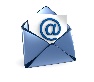 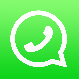 или в  мессенджере               WhattsApp:  +7 928 965 11 99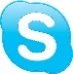                    в онлайн:               Skype        https://join.skype.com/h3dvDa2AQNi4с  9.00. до  9.40. (время фактического проведения урока), с  13.00. до  14.00.  (часы  неаудиторной  занятости,  проведение  индивидуальнойконсультации)Выполненное практическое задание необходимо предоставить в любом доступном формате (скан, фотография, документ MS Word; указывается вариант, которым владеет учитель и учащиеся (группы учащихся)):письмом на адрес электронной почты для обратной связи;сообщением в сообщением на странице  ВКонтакте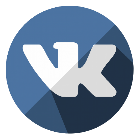 При отправке ответа в поле «Тема письма» и названии файла укажите свои данные: класс, учебный предмет, фамилию, имя и отчество.Упражнение 11)Дорога свернула (в)право, а я решил идти (на)прямик. 2) (По) моему, вы прикинули расстояние (на) глаз. 3) (В)добавление скажу, что (в)месте мы достигнем успеха. 4) (С)позаранку мы вышли в поле и до обеда работали (без)устали. 5) (В)скоре мы получили прибыль и распределили ее (по)ровну. 6) Котенок наелся (до)отвала и (в)новь спрятался в ящик. 7) (По)видимому, старшая дочь моего знакомого вышла (за)муж. 8) Взяв деньги (в)займы, Мария купила товар (в)розницу. 9) Я отворил (на)стежь окно, на дворе было (по)утреннему свежо. 10) Мы шли (по)прежнему направлению, не глядя (в)низ. 11) (На)утро пришло сообщение: все нужно делать (по)другому. 12) (По)завчера Максим Петрович поступил (по)истине верно. 13) Лодка ещё держалась (на)плаву, но уже (по)тихоньку погружалась в воду. 14) Я шагнул (в)лево и неожиданно вышел (на)прямую дорожку. 15) Охотники вернулись в шалаш (за)светло, (на)скоро перекусили и легли спать.Домашняя работа.Задание 1 Определите предложения, в которых оба выделенных слова пишутся СЛИТНО. Раскройте скобки и выпишите эти два слова.Первое время мы ТО(ЖЕ) не понимали друг друга, а (В)ПОСЛЕДСТВИИ очень подружились.Ночью (НА)ВЕРХУ развели огромный костёр, а я попытался всем объяснить, (ЗА)ЧЕМ это нужно было сделать.Он сделал над собой усилие, ЧТО(БЫ) заснуть, но во сне представилось ТО(ЖЕ) самое мёртвое пространство с грядами серых туч.Отец, (В)СИЛУ своего высокого положения, прежде ездил только на машине с персональным шофёром, (ОТ)ЧЕГО долго не мог разобраться, как войти в метро и где заплатить за проезд.(С)ВЕДОМА администрации собрание перенесли (НА)ЗАВРТА.Задание 2 Определите предложение, в котором оба выделенных слова пишутся РАЗДЕЛЬНО. Раскройте скобки и выпишите эти два слова.Сегодня (ПО)ЯНВАРСКИ морозно, и нам (НА)ВСТРЕЧУ дует ветер.Значение многозначного слова конкретизируется в тексте, (ПРИ)ЧЁМ некоторые слова только в данном тексте могут обозначать одно и ТО(ЖЕ) понятие.Притяжение между парой электронов может возникать (НЕ)СМОТРЯ на то, что они находятся далеко друг от друга, (ПО)ЭТОМУ движение электронов в паре становится согласованным.Для композитора, который способен слышать мир ТАК(ЖЕ), как художник — видеть его в цвете и формах, музыка — это именно звучание, (ТО)ЕСТЬ процесс, протекающий во времени.(В)ТЕЧЕНИЕ недели от брата не приходило никаких писем, (НА)КОНЕЦ пришла короткая телеграмма.Задание 3 Определите предложение, в котором оба выделенных слова пишутся ЧЕРЕЗ ДЕФИС. Раскройте скобки и выпишите эти два слова.Княгиня (БЕЗ)УМОЛКУ говорила (ПО)ФРАНЦУЗСКИ.Значение многозначного слова конкретизируется в тексте, (ПРИ)ЧЁМ некоторые слова только в данном тексте могут обозначать одно и ТО(ЖЕ) понятие.Притяжение между парой электронов может возникать (НЕ)СМОТРЯ на то, что они находятся далеко друг от друга, (ПО)ЭТОМУ движение электронов в паре становится согласованным.Мы встретились с тобой (ПО)ДРУЖЕСКИ,  ВСЕ(ТАКИ) нас связывает прошлое.(В)ТЕЧЕНИЕ недели от брата не приходило никаких писем, (НА)КОНЕЦ пришла короткая телеграмма.Задание 4 Определите предложения, в которых оба выделенных слова пишутся СЛИТНО. Раскройте скобки и выпишите эти два слова.Исходя из предопределённости, можно (НА)ПЕРЁД оправдать любой поступок человека, СКОЛЬ(БЫ) отталкивающим или преступным он нам ни казался.Поэт тоскует по гармонии, ТАК(КАК) она недоступна для него, и именно (ПО)ТОМУ, что в его душе гордыня борется с желанием примирения.И КАК(БЫ) ни маскировалось зло, добрый, чистый душой человек способен его почувствовать, распознать, а ТАК(ЖЕ) пресечь.Было тихо и нестерпимо жарко; лишь (ИЗ)ДАЛИ, (ОТ)ТУДА, где серебристой змейкой пригрелась на солнце река, долетали крики.И (ТОТ) ЧАС же хлынул дождь, да такой проливной, какой (ЗА)ЧАСТУЮ бывает только в тропических лесах.Задание 5Определите предложения, в которых оба выделенных слова пишутся РАЗДЕЛЬНО. Раскройте скобки и выпишите эти два слова. (В)ТЕЧЕНИЕ двадцати лет изъездил я Россию по всем направлениям, но ВСЁ(ЖЕ) лучшего места, чем отчий край, не нашёл.Мысль о (ЗА)ГРАНИЦЕ, о необходимости покупать чемоданы, билеты, выбирать маршрут приводит Обломова, (В)ОТЛИЧИЕ от его друга Штольца, в состояние, близкое к паническому.Княгиня вела странный образ жизни: она как внезапно уезжала (ЗА)ГРАНИЦУ, ТАК(ЖЕ) внезапно и возвращалась в Россию.(НА)ПРОТЯЖЕНИИ всего романа Л. Толстой не ограничивается анализом душевной жизни своих героев, с большим вниманием он относится ТАК(ЖЕ) к описанию их внешности.(НИ)КТО не мог повторить рекорд легкоатлета Роберта Бимона (В) ТЕЧЕНИЕ многих лет.УчительКошевая Ольга ВикторовнаПредметРусский языкКласс10  класс «А»Дата проведения урока22.05.20.Тема урокаПодготовка к ЕГЭ. «Слитное и раздельное написание наречий».Основные изучаемые вопросыПовторение орфографии.Решение тестов.Выполнение упражнений.Ссылка на эл. платформу             WhattsApp:  +7 928 965 11 99Тип урокаофлайнФорма обратной связиПисьменные работыЗаданияЗадания1)Решение тестов.2) Выполнение упражнений.Домашнее заданиеРешить тест.Критерии оценивания«5» - 100-90% ; «4» - 89-70%;  «3» - 69-30%.